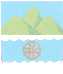 Самарская областьАДМИНИСТРАЦИЯГОРОДСКОГО ОКРУГАОКТЯБРЬСКПОСТАНОВЛЕНИЕот 27.01.2020  № 108О проведении массовых народных гуляний, посвященных «Масленице», на территории городского округа Октябрьск Самарской области в 2020 годуВ соответствии с Федеральным законом от 06.10.2003 № 131-ФЗ «Об общих принципах организации местного самоуправления в Российской Федерации», в целях организации подготовки и проведения массовых народных гуляний, посвященных «Масленице», на территории городского округа Октябрьск Самарской области в 2020 году, руководствуясь Уставом городского округа Октябрьск Самарской областиПОСТАНОВЛЯЮ1. Утвердить План проведения массовых народных гуляний, посвященных «Масленице», на территории городского округа Октябрьск Самарской области в 2020 году, согласно приложению к настоящему постановлению.2. Муниципальному казенному учреждению городского округа Октябрьск Самарской области «Управление социального развития
Администрации городского округа Октябрьск» (В.В. Блюдина):2.1. Предпринять меры по обеспечению общественной безопасности во время проведения массовых народных гуляний;2.2. Организовать контрольно-пропускные пункты в местах проведения массовых народных гуляний;2.3. Обеспечить музыкальное сопровождение во время проведения массовых народных гуляний на центральной площади города.3. Муниципальному бюджетному учреждению городского округа Октябрьск Самарской области «Служба благоустройства, озеленения, содержания дорог и транспортного обслуживания» (А.Н. Москаев): 3.1. Обеспечить установку биотуалета на земельном участке, прилегающем к центральной площади со стороны здания, расположенного по адресу ул. Ленина д.57, и обеспечить функционирование биотуалета во время проведения массовых народных гуляний на центральной площади города;3.2. Подготовить точки подключения к электросетям для осуществления торговой деятельности на центральной площади города время проведения массовых народных гуляний;3.3. Установить емкость для сбора мусора на земельном участке, прилегающем к центральной площади со стороны здания, расположенного по адресу ул. Ленина д.57;3.4. Обеспечить установку ярмарочного столба на центральной площади города.4. Рекомендовать Отделу полиции №33 (г.Октябрьск) Межмуниципального управления Министерства внутренних дел Российской Федерации «Сызранское» (Е.В. Гущин) оказать организаторам мероприятия содействие в охране общественного порядка.5. Рекомендовать пожарно-спасательному отряду № 37 противопожарной службы Самарской области (Е.А. Трупанов) организовать дежурство во избежание несчастных случаев во время проведения массовых народных гуляний на центральной площади города.6. Рекомендовать ГБУЗ СО «Октябрьская ЦГБ» (С.А. Романов) организовать дежурство неотложной медицинской помощи поликлинического отделения во время проведения массовых народных гуляний на центральной площади города.7. Настоящее постановление вступает в силу со дня его подписания.8. Опубликовать настоящее постановление в газете «Октябрьское время» и разместить его на официальном сайте Администрации городского округа Октябрьск Самарской области в сети «Интернет».9. Контроль за исполнением настоящего постановления возложить на заместителя Главы городского округа – руководителя МКУ г.о.Октябрьск «Управление социального развития Администрации г.о.Октябрьск»  Блюдину В.В.Глава городского округа 			          		          	        А.В. ГожаяИсп. Андриевская Ж.С.тел.: 8(84646)2-61-44